MAGYAR  BOWLING és TEKE SZÖVETSÉG 
TEKE SZAKÁGI SZÖVETSÉG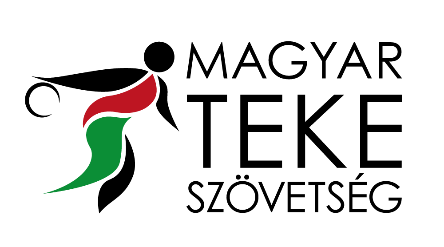 		H-1146 Budapest, Istvánmezei út 1-3. 	' 	(36-1) 46 06 805	Adószám: 18170366-2-42	6 	(36-1) 46 06 806	Bankszámlaszám: 11714006-20422347	+	teke@tekesport.huwww.tekesport.huÁTIGAZOLÁSI LAPNév: ………………………………………………………………....…………………………..………Szül.hely, év, hó, nap:….……………………………………………………………….…………Anyja neve:…………………………………………………………………………………………….Állampolgársága: …………………………………………………………………………………..Jelenlegi SE neve: …………………………………………………..……………………………..Igazolás száma:………………………….…………….…….Kérem átigazolásomat……………………………………………….………..egyesületbe.Átigazolás dátuma: ………………………………………..Érvényes szerződésem: VAN – NINCS  (érvényes szerződést kérjük mellékelni!)Az egyesülettel szemben semmilyen tartozásom nincs.Átigazolás száma:………………………..………….…….Dátum: ……………………………………………....………..……………………………………………                          ………………………………………………         versenyző aláírása                   P.H.                 ÚJ SE képviselő aláírásaÁTADÓ EGYESÜLET NYILATKOZATAAz átigazoláshoz: - hozzájáruloknem járulok hozzá, mert……………………………………………..…….……………………..Dátum: …………………………………          P.H.           …………………………………………………..                                                                                         átadó egyesület képviselője                                                                                                                    